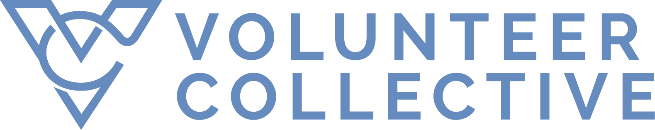 Donation RecieptName of Donor: Date of Contribution: Donated to Volunteer CollectiveItem(s) donated: Type of donation: Non-cash contribution *No goods or services were provided by the organization in return for items donated.*EIN: 87-1748393Thank you for your contribution to Volunteer Collective. Your item(s) are considered tax deductible. Contributions like yours have been essential to the success of critically important programs and services throughout the city. Please note that any donation that is valued over $250 must be signed off by the Executive Director. Please email ED@volunteer-collective.org if applicable. Please disregard the portion below if your contributions are less than $250.Thanks for your continued support and making this all possible. All the best,Noah TaubmanExecutive Director Volunteer Collective Volunteer Collective is an exempt organization as described in Section 501(c)(3) of the Internal Revenue Code,EIN: 87-1748393. For federal income tax purposes, you can deduct as a charitable contribution the excess of thevalue of goods or services received. Please keep this for your records, this letter will serve as your receipt. 